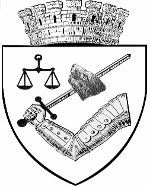 Nr. ______/________ / ADP din __________2023APROBATPRIMARSOÓS ZOLTÁNREFERAT DE OPORTUNITATEprivind aprobarea derulării procedurii de delegare a serviciilor de salubrizare pentru activitățile de măturat, spălat, stropire și întreținerea căilor publice, precum și colectarea cadavrelor animalelor de pe domeniul public și predarea acestora către unitățile de ecarisaj sau către instalațiile de neutralizare si pentru activitățile de curăţarea şi transportul zăpezii de pe căile publice din localitate şi menţinerea în funcţiune a acestora pe timp de polei sau de îngheţ prin contract de achiziție de servicii având la bază Legea nr.98/20016 şi a documentaţiei de atribuire aferentă, în vederea asigurării continuităţii serviciuluiServiciile de utilităţi publice, în componența cărora se include și salubrizarea localităților, fac obiectul unor obligaţii specifice de serviciu public și au următoarele particularități: răspund unor cerințe și necesități de interes și utilitate publică și au caracter permanent și regim de funcționare continuu.Activităților de salubrizare supuse regimului juridic al serviciilor publice de interes general, le sunt aplicabile obligaţiile de serviciu publicAvând în vedere faptul că:S-a reziliat înainte de termen Contractul de servicii nr. 54 din 31.05.2022 încheiat între Autoritatea Contractantă Municipiul Târgu Mureş şi Prestatorul SC Brantner Servicii Ecologice SRL, pentru activitățile de măturat, spălat, stropire și întreținerea căilor publice, precum și colectarea cadavrelor animalelor de pe domeniul public și predarea acestora către unitățile de ecarisaj sau către instalațiile de neutralizare, Municipiul rămâne fără operator de salubrizare iar sistarea operarii serviciului pune în pericol sanatatea populaţiei,În baza HCL nr. 125/22.04.2021 privind aprobarea delegării gestiunii, prin contract de achiziție publică, a serviciilor de salubrizare pentru activitățile de măturat, spălat, stropire și întreținerea căilor publice, precum și colectarea cadavrelor animalelor de pe domeniul public și predarea acestora către unitățile de ecarisaj sau către instalațiile de neutralizare, în municipiul Târgu Mureș, în vederea asigurării continuității până la preluarea serviciului prin gestiune directă conform H.C.L.M. nr. 11/2021 și aprobarea documentației aferente: Referatul de oportunitate, Caietul de sarcini, Regulamentul de organizare și funcționare, Proiectul de contract de achiziție publică și Fișa de date a achiziției, astfel că această documentaţie se poate utiliza pentru achiziţia de urgenţă a serviciului pana la incheierea unui nou contract in conditiile legii, dar un mai mult de o perioadă de 24 de luni.Până la găsirea unor soluții stabile Municipiul Tîrgu Mureş se recurge la utilizarea exclusivă a situaţiei de extremă urgenţă pentru a acoperi lacunele, procedura fiind utilizată exclusiv în vederea acoperirii continuităţii serviciului,  impusa de art.7 alin.(1) lit.b) din Legea nr.51/2006 în sarcina autorităţii contractante până la preluarea efectivă prin gestiune directă a serviciului de către Serviciul Public Ecologie, Peisagistică și Salubrizare Urbană – instituție publică de interes local cu personalitate juridică, în subordinea Consiliului Local Municipiul Târgu Mureș,  sau până la finalizarea procedurii competitive aflate în derulare.În această situaţie, Municipiul Târgu Mureş fiind obligat să adopte o soluţie pentru asigurarea continuităţii serviciului, apreciem că se poate invoca situaţia creată de “urgenţă extremă şi imprevizibilă” şi să recurgă la demararea unei procedurii, respectiv la încheierea unui contract cu un alt operator, conform prevederilor din Legea nr. 98/2016 privind achiziţiile publice.Urgența presupune asigurarea continuitatii serviciilor de utilități publice interesul general al intregii colectivități locale care este prioritar si vizează satisfacerea cât mai completă a cerințelor utilizatorilor, protejarea intereselor acestora, sanatatea publica, întărirea coeziunii economico-sociale la nivelul colectivităților locale, precum și dezvoltarea durabilă a unităților administrativ-teritoriale.Având în vedere faptul ca pentru sezonul rece 2022-2023 activitățile aferente serviciului de salubritate pentru activitățile de curăţarea şi transportul zăpezii de pe căile publice din localitate şi menţinerea în funcţiune a acestora pe timp de polei sau de îngheţ sunt gestionate de către Serviciul Public Ecologie, Peisagistică și Salubrizare Urbană – instituție publică de interes local cu personalitate juridică, în subordinea Consiliului Local Municipiul Târgu Mureș, Prin modificările legislative apărute cu privire la asigurarea serviciilor de salubritate de către Autoritățile publice locale precum si a modalităților noi de tarifare a acestor servicii impuse de Ordinul ANRSC nr.640/2022, este necesar ca cele două componente a serviciilor de salubrizare pentru activitățile de măturat, spălat, stropire și întreținerea căilor publice, precum și colectarea cadavrelor animalelor de pe domeniul public și predarea acestora către unitățile de ecarisaj sau către instalațiile de neutralizare si pentru activitățile de curăţarea şi transportul zăpezii de pe căile publice din localitate şi menţinerea în funcţiune a acestora pe timp de polei sau de îngheţ să se realizeze de către un singur operator, reducându-se astfel costurile acestor servicii si creșterea calității acestora.Primăria Municipiului Tg Mureș, în calitate de Achizitor (Autoritate Contractantă, Beneficiar), reținând obligațiile care-i revin cu privire la serviciul public de salubrizare, raportat la legislația generală și specifică privind serviciile de salubrizare organizează, coordonează, reglementează, conduce, monitorizează și controlează activitatea de salubrizare a Municipiului Tg Mureș.Până în prezent activitatea de salubrizare la nivelul Municipiului Tg Mureș s-a desfășurat în baza unui contract de delegare a gestiunii serviciilor. Prin procedura inițiată, de delegare a gestiunii serviciului public de salubrizare, Primăria Municipiului Tg Mureș urmărește să asigure continuitatea desfășurării serviciului, cu scopul îmbunătățirii calității vieții pentru utilizatorii serviciului – populația Municipiului Tg Mureș.. Activitățiile se vor realiza în conformitate cu:- Legea nr. 101/2006 a serviciului de salubrizare a localităţilor, republicată;- Legea nr. 99/2014 pentru modificarea şi completarea Legii salubrizării localităţilor nr.101/2006;- Legea nr. 51/2006 a serviciilor comunitare de utilităţi publice, republicată;- Legea nr. 225/2016 pentru modificarea şi completarea Legii serviciilor comunitare de utilităţi publice nr. 51/2006;- Ordinul A.N.R.S.C. nr. 111/2007 privind aprobarea Caietului de sarcini – cadru al serviciului de salubrizare a localităţilor;- Ordinul A.N.R.S.C. nr. 112/2007 privind aprobarea Contractului-cadru de prestare a serviciului de salubrizare a localităţilor;- Ordinul presedintelui ANRSC nr. 82/2015 privind aprobarea regulamentului-cadru al serviciului de salubrizare al localitatilor.- Hotărârea Guvernului nr. 246/2006 pentru aprobarea Strategiei Naţională privind accelerarea dezvoltării serviciilor comunitare de utilităţi publice;- Ordinul A.N.R.S.C. nr. 82/2015 privind aprobarea Regulamentului-cadru al serviciului de salubrizare a localităţilor;- Ordinul A.N.R.S.C. nr. 640/2022 privind aprobarea Normelor metodologice de stabilire, ajustare sau modificare a tarifelor pentru activităţile specifice serviciului de salubrizare a localităţilor, precum si de calculare a tarifelor/taxelor distincte pentru gestionarea deseurilor si a taxelor de salubrizare;- Legea nr. 211 din 15 noiembrie 2011 privind regimul deșeurilor, republicată;- Legea nr.462/2002 pentru aprobarea Ordonanţei Guvernului nr. 50/2000 privind măsurile de colaborare dintre Ministerul Sănătăţii şi autorităţile administraţiei publice locale în aplicarea reglementărilor din domeniul sănătăţii publice;- Ordinul Ministrului Sănătăţii nr. 119/04.02.2014 pentru aprobarea Normelor de igienă şi sănătate publică privind mediul de viaţă al populaţiei;- Legea nr. 98/2016 privind achiziţiile publice cu modificarile şi completările ulterioare;- HOTĂRÂRE Nr. 395/2016 din 2 iunie 2016 pentru aprobarea Normelor metodologice de aplicare a prevederilor referitoare la atribuirea contractului de achiziţie publică/acordului-cadru din Legea nr. 98/2016 privind achiziţiile publice- O.U.G. nr. 57/2019 privind Codul Administrativ;- Legea nr. 101/2016 privind remediile şi căile de atac în materie de atribuire a contractelor de achiziţie publică, a contractelor sectoriale şi a contractelor de concesiune de lucrări şi concesiune de servicii, precum şi pentru organizarea şi funcţionarea Consiliului Naţional de Soluţionare a Contestaţiilor  cu modificările şi completările ulterioareAstfel, PROPUNEM aprobarea derulării procedurii de delegarea serviciului public de salubrizare pentru activitățile de măturat, spălat, stropire și întreținerea căilor publice, precum și colectarea cadavrelor animalelor de pe domeniul public și predarea acestora către unitățile de ecarisaj sau către instalațiile de neutralizare si pentru activitățile de curăţarea şi transportul zăpezii de pe căile publice din localitate şi menţinerea în funcţiune a acestora pe timp de polei sau de îngheţ prin contract de achiziție de servicii, în municipiul Târgu Mureș, prin delegare a acestor activități componente a salubrizării localităților, în vederea asigurării continuităţii serviciului.Aviz favorabil al          Administrației Domeniului Public         ing. Florian Moldovan